Тема урока. Сероводород. Сульфиды.Цель: Формирование умений устанавливать связь между составом  молекулы, строением кристаллической решетки, физическими и химическими свойствами сероводорода;  проводить качественные реакции на сульфид-ионы.Тип урока: Открытие нового знания.Вид урока: проблемныйПланируемые результаты:Личностные.Понимание значимости естественнонаучных знаний в повседневной жизни, технике, медицине, для решения практических задач. Умение грамотно обращаться с веществами в химической лаборатории и в бытуМетапредметные.Умения использовать знаковосимволические средства для раскрытия сущности процессов ионного обмена; устанавливать причинно-следственные связи; проводить наблюдения, делать вывод.Предметные.Умения характеризовать строение молекул сероводорода, физические и химические свойства сероводорода и солей  сульфида; распознавать сероводород и соли сероводорода; проводить, наблюдать и описывать химический эксперимент по распознаванию сульфидов ионов с соблюдением правил техники безопасности.Методы обучения: проблемно-поисковый.Формы работы учащихся:       - частично поисковый метод     - интерактивные методы взаимодействия.     -парная работа  с инструкцией по выполнению  лабораторных  и учебных заданий.    - выступления по результатам выполнения заданий;    -самоконтроль, взаимоконтроль.Решаемая учебная проблема: Какими особенными физическими и химическими свойствами обладают сероводрод  и его соли? Как можно распознать сероводород  и соли сероводорода? Основные понятия, изучаемые на уроках: состав молекулы сероводорода, сероводородной кислоты, сульфиды, гидросульфиды.Лабораторный опыт: качественная реакция на сульфид ион.Вид используемых на уроках средств ИКТ: компьютер, интерактивная доска, презентация с помощью PowerPoint, CoreApp — платформа.  Учебник: Г.Е. Рудзитис, Ф.Г. Фельдман Химия 9 класс, занимательная химия Л.Ю. АликберовойХод урока.Организационный момент.На столах лежат рабочие листы.( Приложение 01). Рабочий лист, включает в себя ряд заданий по новому материалу, а также график оценивания знаний. На каждом этапе урока вы выставляете себе соответствующий балл по критериям оценивания, в конце урока выводите среднюю арифметическую оценку ваших знаний. По графику вы увидите какой этап знаний на высоком уровне, а какой необходимо закрепить. 1.Актуализация знаний.Что  изучали на прошлом уроке –  положение серы в ПСХЭ и её физические свойства.Проведем химический диктант. Даны утверждения, в которых говорится о сере  как химическом элементе и  простом веществе. Выбрать  утверждения :Вариант 1 – простое веществоВариант 2 – химический элемент.Взаимопроверка по критериям оценивания. Работа с графиком знаний.II . Мотивация к учебной деятельности.Урок на тему: ____________________________________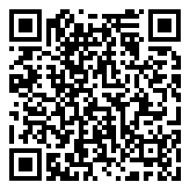 Задание 1. Запишите структурную формулу сероводорода и заполните пропуски.Молекулярная формула Тип химической связи: __________________________________________________________Тип кристаллической решетки: __________________________________________________Степень окисления: _____________________ Задание 2. Прочитайте текст и запишите физические свойства сероводорода.Средние соли сероводородной кислоты называют _______________________.Кислые соли сероводородной кислоты называют _______________________.Лабораторная работаКачественная реакция на сульфид-ионыЦель: выяснить качественные реакции на сульфид-ионы.Оборудование: пробиркиРеактивы: CuSO4, AgNO3, Na2SХод работы:1.В пробирку с раствором сульфида натрия добавьте несколько капель сульфата меди (II). В пробирку с раствором сульфида натрия добавьте несколько капель нитрата серебра.Задания. 1. Отметьте признаки проведенных вами химических реакций. 2. Составьте уравнения реакций с нитратом серебра в молекулярном, ионном и сокращенном ионном виде.______________________________________________________________________________________________________________________________________________________________________________________________________________________________________________________________________________________________________________________________________________________________________________________________________________________________________________________________________________________________________________________________________________________________________________________________________________________________________________________________________________________________________________________________________________________
____________________________________________________________________________________________________________________________________Вывод: _________________________________________________________________________________________________________________________________________________________________________________________________________________________________________________________________График знанийПроблемный вопрос:Практически у всех есть предметы, ювелирные изделия, монеты из серебра. Со временем они теряют свой блеск, тускнеют, покрываются налётом черного цвета.Из- за чего серебро покрывается налётом  черного цвета. Мозговой штурм.- окисление- воздействие воздуха  - моющих средств.Да, перечисленные причины имеют отношение к нашей теме.Подсказка – слайд. Тема урока «Сероводород. Сульфиды.Учитель: назовите план изучения веществ.План. Состав  молекулы сероводорода.Физические свойстваНахождение в природе.Сероводородная кислота и её солиКачественные реакции на сульфид ионы.Выполняем задание 1.Задание 1. Запишите структурную формулу сероводорода и заполните пропуски.Молекулярная формула Тип химической связи: _________________________________________________________Тип кристаллической решетки: __________________________________________________Степень окисления: _____________________________________________________________Задание 2. Прочитайте текст и запишите физические свойства сероводорода..Работа  у доски запись  структурной формулы сероводорода,  объяснения строения молекулы.Задание 2. На основе строения молекулы перечислите  физические свойства сероводорода, заполните таблицу.Организация самоконтроля обучающихся с последующей самооценкой.Задание: Просмотрите слайды и назовите местонахождение сероводорода в природе.1. в свободном состоянии встречается в вулканических газах2.  в составе минеральных источников, например Берёзовка, Упоровский район3. содержится в Чёрном море на глубине 200 метров и более4. в небольших количествах образуется где происходит гниение и разложение органических соединений. Учитель: Сероводород малорастворимый в воде. При растворении в воде образует водный раствор сероводорода, который проявляет свойства слабой кислоты. Формула сероводродной кислоты Н2S/  Задание:  Составьте характеристику сероводородной  кислоты по различным классификационным признакам. БескислороднаяДвухосновнаяСлабый электролитЗадание 5.Напишите уравнения распада на ионы водный раствор сероводорода. Сколько ступеней распада выделите – две ступени.Сероводородная кислота образует два ряда солей: средние – сульфиды и кислые Учитель: Какими общими химическими  свойствами обладает сероводородная кислота? (взаимодействие с щелочами, основными оксидами, солями).Задание 6.Используя таблицу растворимости предложите качественные реакции для обнаружения сульфид ионов. Какими ионами невозможно определить сульфид ион – ионы щелочных металлов.Цель: выяснить качественные реакции на сульфид-ионы.Оборудование: пробиркиРеактивы: CuSO4, AgNO3, Na2SХод работы:1.В пробирку с раствором сульфида натрия добавьте несколько капель сульфата меди (II). В пробирку с раствором сульфида натрия добавьте несколько капель нитрата серебра.Задания. 1. Отметьте признаки проведенных вами химических реакций. 2. Составьте уравнения реакций с нитратом серебра в молекулярном, ионном и сокращенном ионном виде.Инструктаж по технике безопасности. 1мин.При проведении химического эксперимента необходимо соблюдать правила техники безопасности:проводите опыты лишь с теми веществами, которые указаны в инструкции;проводите опыты только над столом;наливайте жидкость в пробирку осторожно, предварительно проверив, не имеет ли она трещин;не пробуйте вещества на вкус;работайте спокойно, не мешая другим.Вывод: Образование черного осадка  при  взаимодействии сероводородной кислоты и её соли с сульфатом меди(II) и нитратом серебра  - качественные реакции на сульфид – ионы.Учитель: Вернемся  к началу урока. Проблема: почему со временем темнеют серебряные изделия?Под действием влажного воздуха, пота и других внешних факторов  серебро окисляется, на поверхности серебряного изделия образуется налёт сульфида серебра (Ag2S – осадок черного цвета), постепенно он уплотняется, и серебряное украшение  темнеет.  Закрепление.На платформе Core выполнить тест: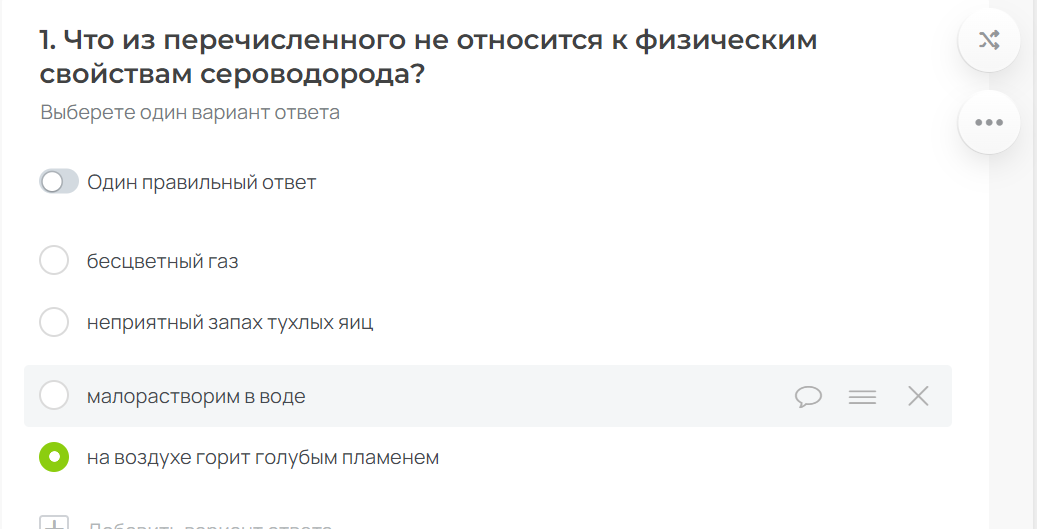 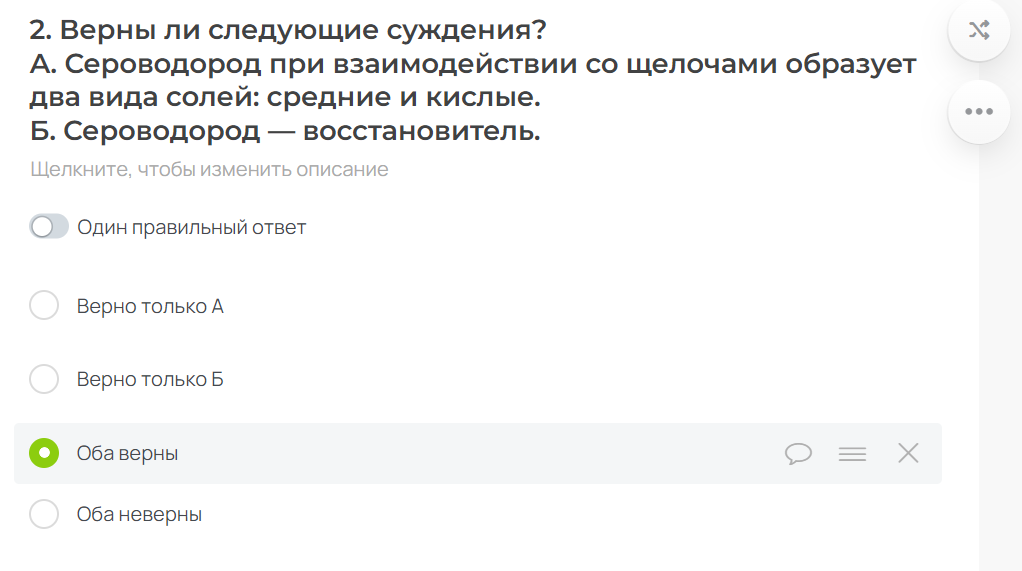 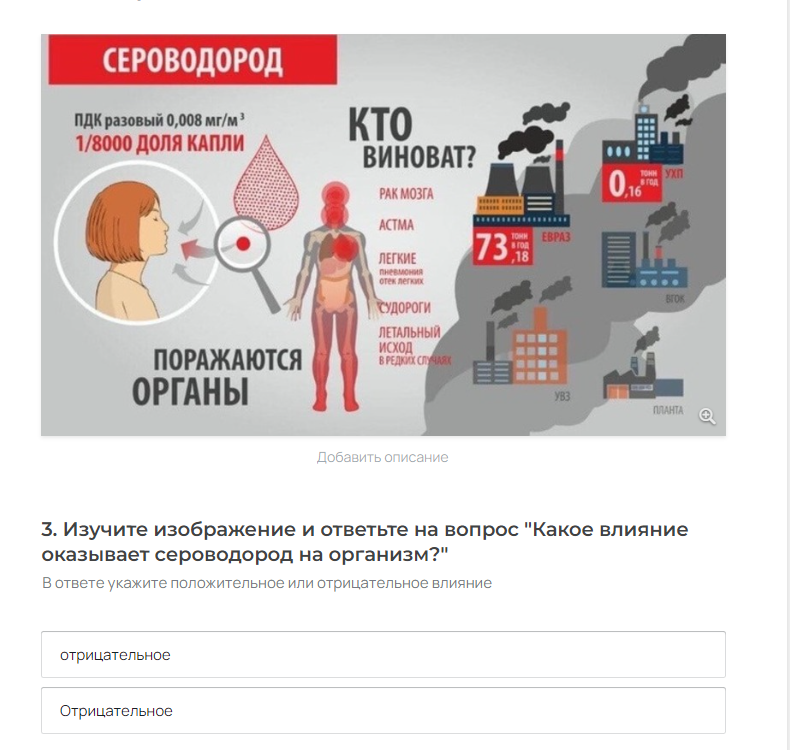 Рефлексия: Высчитайте средний балл ваших знаний по данной теме.  Сделайте анализ своего графика.Домашнее задание: п.19 – выучить формулы сероводорода и его соединений с металлами. Выполните цепочку превращений.  Сера ⟶ Сульфид железа (II) ⟶ Сероводород ⟶ Гидросульфид натрия ⟶ Сульфид натрия  Творческое задание: буклет «Меры предосторожности при отравлении сероводородом».Агрегатное состояниеЦветЗапах Физиологическое воздействие